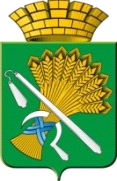 АДМИНИСТРАЦИЯ КАМЫШЛОВСКОГО ГОРОДСКОГО ОКРУГАП О С Т А Н О В Л Е Н И Еот 16.07.2020  N 485Об утверждении проекта планировки и проекта межевания территории по объекту: «Реконструкция улицы Насоновской в городе Камышлове Свердловской области»          В соответствии со статьями 42, 43, 45 и 46 Градостроительного кодекса Российской Федерации, Федеральным законом от 06.10.2003 № 131-ФЗ «Об общих принципах организации местного самоуправления в Российской Федерации»,  Генеральным планом развития Камышловского городского округа на период до 2032 года, утвержденным решением Думы Камышловского городского округа  от 27.09.2013 г. №257, Правилами землепользования и застройки Камышловского городского округа, утвержденными решением Думы Камышловского городского округа  от 25.05.2017 года  № 116, руководствуясь Уставом Камышловского городского округа, с учетом заключения по результатам общественных обсуждений от 08.07.2020г. №5, администрация Камышловского городского округаПОСТАНОВЛЯЕТ:1. Утвердить проект планировки и проект межевания территории по объекту: «Реконструкция улицы Насоновской в городе Камышлове Свердловской области»   в следующем составе:Проект планировки территории. Основная часть 04/19-ППТ1 (приложение №1);Проект межевания территории. 04/19-ПМТ. (приложение №2);2.   Опубликовать данное постановление в газете «Камышловские известия» и разместить на официальном сайте Камышловского городского округа в информационно-телекоммуникационной сети «Интернет». 3. Контроль за исполнением настоящего постановления возложить на первого заместителя главы администрации Камышловского городского округа Бессонова Е.А.И.о. главы администрацииКамышловского городского округа                                                     Е.А. Бессонов